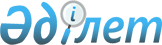 О внесении изменений в приказ Министра культуры и спорта Республики Казахстан от 1 июля 2017 года № 196 "Об утверждении Правил организации и осуществления учебно-методической и научно-методической работы в организациях образования в области культуры"Приказ Министра культуры и спорта Республики Казахстан от 29 декабря 2022 года № 395. Зарегистрирован в Министерстве юстиции Республики Казахстан 30 декабря 2022 года № 31520
      ПРИКАЗЫВАЮ:
      1. Внести в приказ Министра культуры и спорта Республики Казахстан от 1 июля 2017 года № 196 "Об утверждении Правил организации и осуществления учебно-методической и научно-методической работы в организациях образования в области культуры" (зарегистрирован в Реестре государственной регистрации нормативных правовых актов под № 15418) следующие изменения:
      преамбулу изложить в следующей редакции:
      "В соответствии с подпунктом 23-8) статьи 7 Закона Республики Казахстан "О культуре" ПРИКАЗЫВАЮ:";
      в Правилах организации и осуществления учебно-методической и научно-методической работы в организациях образования в области культуры, утвержденных указанным приказом:
      в пункте 2:
      подпункт 1) изложить в следующей редакции:
      "1) методист – педагогический работник организации образования (кроме высших учебных заведений), выполняющий учебно-методическую, научно-методическую работу;";
      подпункт 6) изложить в следующей редакции:
      "6) учебно-методические объединения – объединения субъектов образовательного процесса по отраслевому (группам специальностей, предметов) признаку для внесения предложений и рекомендаций по реализации образовательных программ различных уровней;";
      пункт 3 изложить в следующей редакции:
      "3. Учебно-методическая и научно-методическая работа в организациях образования в области культуры осуществляется в соответствии с Правилами организации и осуществления учебно-методической и научно-методической работы, утвержденными приказом Министра образования и науки Республики Казахстан от 29 ноября 2007 года № 583 (зарегистрирован в Реестре государственной регистрации нормативных правовых актов под № 5036), Типовыми правилами деятельности организаций высшего и (или) послевузовского образования, утвержденными приказом Министра образования и науки Республики Казахстан от 30 октября 2018 года № 595 (зарегистрирован в Реестре государственной регистрации нормативных правовых актов под № 17657), Государственными общеобязательными стандартами высшего и послевузовского образования, утвержденными приказом Министра науки и высшего образования Республики Казахстан от 20 июля 2022 года № 2 (зарегистрирован в Реестре государственной регистрации нормативных правовых актов под № 28916) и Государственными общеобязательными стандартами начального, основного среднего и общего среднего, технического и профессионального, послесреднего образования, утвержденными приказом Министра просвещения Республики Казахстан от 3 августа 2022 года № 348 (зарегистрирован в Реестре государственной регистрации нормативных правовых актов под № 29031), а также настоящими Правилами.".
      2. Комитету культуры Министерства культуры и спорта Республики Казахстан в установленном законодательством Республики Казахстан порядке обеспечить:
      1) государственную регистрацию настоящего приказа в Министерстве юстиции Республики Казахстан;
      2) в течение трех рабочих дней после введения в действие настоящего приказа размещение его на интернет-ресурсе Министерства культуры и спорта Республики Казахстан;
      3) в течение трех рабочих дней после исполнения мероприятий, предусмотренных настоящим пунктом, представление в Департамент юридической службы Министерства культуры и спорта Республики Казахстан сведений об исполнении мероприятий.
      3. Контроль за исполнением настоящего приказа возложить на курирующего вице-министра культуры и спорта Республики Казахстан.
      4. Настоящий приказ вводится в действие по истечении десяти календарных дней после дня его первого официального опубликования.
      "СОГЛАСОВАН"Министерство наукии высшего образованияРеспублики Казахстан
      "СОГЛАСОВАН"Министерство просвещенияРеспублики Казахстан
					© 2012. РГП на ПХВ «Институт законодательства и правовой информации Республики Казахстан» Министерства юстиции Республики Казахстан
				
      Министр культуры и спортаРеспублики Казахстан 

Д. Абаев
